TEXAS HISTORICAL COMMISSION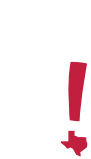 2023 cOUNTY hISTORICAL cOMMISSION ANNUAL REPORTReporting InstructionsDo not edit or alter the annual report template, questions, or answer choices. If you need to leave a comment on a question, do so within the assigned comment box. If a question does not apply to your CHC, you may skip it.  Submission instructions are provided on the last page of the report. Organizational BasicsEnter the contact information for the chair who managed CHC work in 2023. Provide the information for one chair who can be the point of contact for our agency. Enter the contact information for the individual filling out the report, if other than chair.5.  Provide the number of volunteer hours for 2023. Volunteer hours should reflect time contributed by appointees and other volunteers. Include time spent at meetings, events, and travel to/from meeting and events. If you do not track hours, enter an approximate number. Enter the number "0" if the CHC was inactive. 6. Provide the number of CHC meetings in 2023. Enter the number "0" if the CHC did not meet. If needed, provide brief comments regarding the number of appointees, volunteer hours, or meetings.7. Quorum is met when a majority of all appointees are present at a full commission meeting. Check the percentage that best reflects how often a quorum was present for your full commission meetings in 2023.  0% of full commission meetings made quorum 1-25% of full commission meetings made quorum 26-50% of full commission meetings made quorum 51-75% of full commission meetings made quorum 76-99% of full commission meetings made quorum 100% of full commission meetings made quorum8. Open Meetings Act training is offered by the Texas Attorney General’s office on their website. CHC appointees are required by state law to receive training in Texas open government laws. Check the percentage that best reflects the number of CHC appointees who have completed Open Meetings Act training. 0% have taken Open Meetings Act training 1-25% have taken Open Meetings Act training 26-50% have taken Open Meetings Act training 51-75% have taken Open Meetings Act training 76-99% have taken Open Meetings Act training 100% have taken Open Meetings Act training9. Check each way your CHC officially reported 2023 activities to your county officials. Presented summary of 2023 accomplishments to commissioners court in late 2023 Plan to present summary of 2023 accomplishments to commissioners court in early 2024 Presented to county commissioners court about a particular project/s Attended county commissioners court regularly Met with the county judge Met with county commissioners Submitted CHC meeting minutes Submitted a CHC budget Submitted CHC treasury reports Submitted CHC bylaws Provided suggested CHC appointments10. Check the elected officials that your CHC regularly invited to events and activities in 2023. County judge Law enforcement officials County commissioners Mayor/s of cities in your county City council members in your county School board members State legislators U.S. legislators We do not regularly invite elected officials to our events.Financial Resources11. Enter the amount of money provided directly to your CHC in 2023 next to each line item. Use numbers for the dollar amount, rounding the amount up to the nearest dollar. Enter "0" if no monies are associated with the line item.12. Which serves as the repository for CHC money? Check each answer that applies. County treasury Private bank account No public or private accounts Not sure how CHC money is accounted for Nonprofit partnerIf needed, provide brief comments regarding CHC money or repository of funds.  13. In-kind donations are goods and/or services provided to the CHC at no charge. Check any in-kind donations provided by your county in 2023.  County does not provide any in-kind donations or services to the CHC County staff liaison whose job description includes aiding CHC Assistance from county staff including posting meetings, financial reports, legal consultations, etc. Professional expertise of county staff  Administrative supplies such as postage, paper, ink, copier, etc. Meeting and/or office space for CHC Space for a CHC-operated museum Space for a CHC-sponsored exhibit Space for archive or records storage Utilities associated w/ spaces mentioned above Exterior maintenance or heavy equipment Project/event supplies and/or equipment Computer hardware or software Internet access Web hosting on county websiteOrganizational Planning14. Check the box that best reflects your CHC’s planning efforts.  CHC does not document planning efforts CHC has a work plan, but it is simply a list of work that needs to be accomplished CHC has a work plan that defines tasks, responsible participants, and deadlines CHC sought planning guidance from the 2022-2032 Statewide Historic Preservation Plan15. 	Check the boxes that identify areas where concerted efforts were made to improve work in 2023. CHC planning Bylaws Meeting attendance Recruitment Preservation education for appointees Partnerships Community outreach to adults Community outreach to youth Online presence of CHC  Relationship with county commissioners court Initiated a new CHC project/event Improved an ongoing project/event Diversify interpretation effortsIf needed, provide brief comments regarding efforts to improve work.Training and Development16. Enter the number of CHC appointees who attended each training. 17. Check the training and development your CHC provided in 2023. Provided educational presentations for CHC appointees Used the THC website information to educate appointees Met regionally with other CHCs to share experiences and efforts Organized a CHC regional meeting for the purposes of sharing experiences and efforts Hosted a THC-affiliated workshop in 2023 (specify in comment box below) Shared CHC Listserv emails with appointeesSpecify other training and development attended/provided by your CHC. Note if other CHCs were in attendance.Stewardship and Survey18. Check the work items in which your CHC was actively involved during 2023.  Maintain an inventory of subject markers in your county Visit sites to monitor the physical condition of subject markers in your county Cleaned or repaired subject markers Maintain an inventory of properties designated by Texas or the Secretary of the Interior as historic 
(i.e., National Register, Recorded Texas Historic Landmark, or State Antiquities Landmark) Visit sites to monitor the physical condition of properties designated by Texas or the Secretary of the Interior as historic Maintain an inventory of cemeteries in your county Visit sites to monitor physical condition of cemeteries in your county for threats or endangerments Maintain an inventory of cemetery organizations in your county CHC uses the Secretary of the Interior's Standards for the Treatment of Historic Properties to determine appropriate repair and new construction when making recommendations to the public Submitted photographs as part of the Recorded Texas Historic Landmark (RTHL) Photo ProjectProvide brief comments about work related to monitoring the physical condition of historic resources. 19. Has your CHC or others planned/pursued work to alter the following sites? CHC or others planned/pursued work that altered historic county courthouse or its square CHC or others planned/pursued work that altered a historic school campus CHC or others planned/pursued work that altered a historic public park or plaza CHC or others planned/pursued work that altered a historic jail complexProvide brief comments about work that altered the courthouse, square, schools, parks, plaza, or jail.20. A Historic Resources Survey identifies historically and architecturally significant properties in neighborhoods, communities, and counties. Surveys document the physical condition of properties using photographs, fieldwork, and archival research. Published surveys are formal documents used in planning efforts and to raise awareness of a community’s cultural heritage. Provide brief comments about formal historic resource survey work completed in 2023, including initiating and updating existing surveys. Programs and Events21. Check the box for each work item in which your CHC was actively involved in 2023. Consulted with citizens about potential subject marker topics Provided a guide/directory of subject markers for public use (print, digital, etc.) Provided a guide/directory of properties with historic designations for public use (print, digital, etc.) Provided a guide/directory of cemeteries for public use (print, digital, etc.) Coordinated an effort to educate youth about preservation or county history Coordinated an effort to educate adults about preservation or county history Provided tours of historic buildings or sites within the county (other than historic courthouse) Appointees volunteered at a historic site that is open to the public  Managed a historic site that is open to the public  Promoted historic and cultural sites to develop and sustain heritage tourism  Provided tours of a historic courthouse in your county  Conducted and archived oral history interviews  Operated an archive or research library open to the public Coordinated a regional preservation or tourism event (Texas Archeology Month, Preservation Month, conference, cultural heritage festival etc.)If needed, provide brief comments about work related to events or programs. Community Awareness and Revitalization22. Check the box for each work item in which your CHC was actively involved during 2023. Participated as a consulting party in a federal Section 106 review Identified and/or researched historic farms and ranches in your county Identified and/or researched historic bridges in your county Identified and/or researched historic waterways, dams, and irrigation districts in your county Identified and/or researched historic public parks, and plazas in your county Identified and/or researched historic jails or prisons in your county Identified and/or researched historic schools, colleges, and universities in your county Identified and/or researched historic highways, roads, and trails in your county Participated in local economic development and planning efforts Reviewed and/or made recommendations for county historic site tax exemptions and/or incentives  Participated in local development, zoning, and planning efforts to ensure historic and cultural resources were considered by elected officials Identified areas of development within the county that could impact historic and cultural resources Aware of local organizations that use hotel occupancy tax to fund preservation projects Aware of municipal historic tax exemptions and/or incentives for qualified propertiesIf needed, provide brief comments about work related to community awareness and revitalization efforts. Partnerships 23. Partnering is more than attending meetings of other organizations. Effective partnerships strengthen the preservation community. Check each of the individuals/organizations your CHC partnered with during 2023. We don’t partner with any organizations County officials City officials Local law enforcement Local businesses Libraries  Museums Cemetery organizations Main Street managers and/or board members  Texas Heritage Trails regional nonprofits Tourism organizations/visitors bureaus  Chamber of commerce/downtown business associations  THC State Historic Site Texas Parks and Wildlife National Park Service Archeology organizations  Landmark commissions or local historic design review boards  Educational institutions (school districts, community colleges, universities) Texas Archeological StewardsIf needed, note any additional partner organizations. 24. Check the boxes that reflect your CHC's role with museums. CHC appointees volunteer with museums CHC operates a museum CHC operates more than one museum CHC appointees sit on board of a county museum CHC is considered the board of a county museum CHC operates a museum that adheres to professional standards in the care, collection, management, and interpretation of artifacts Our CHC has no role with museumsIf your CHC operates a museum, provide the name, physical address, phone number, email address, website, and operating hours.25. What amount of CHC time is spent on museum work? 0% of CHC time spent on museum work 1-25% of CHC time spent on museum work 26-50% of CHC time spent on museum work 51-75% of CHC time spent on museum work 76-100% of CHC time spent on museum workProject DescriptionsPLEASE READ ALL INSTRUCTIONS BEFORE WRITING PROJECT DESCRIPTIONSProjects may include, but are not limited to:Building rehabilitationsSite clean-upsHistoric designations (National Register, Historic Texas Cemetery, Recorded Texas Historic Landmark)Archives and DigitizationOral historiesEfforts to monitor the physical condition of historic resourcesHeritage tourismPublic symposiumsGuided or unguided toursExhibitsDemonstrationsFilms, photography, or audioDigital mediaPrint mediaEducational programs for youth and adultsAny other efforts to interpret county history for the publicDescriptions should highlight a CHC project, effort, or service that: Resulted in a preservation and/or protection outcomeWas developed to educate the citizens of your county and/or audiences outside of your countyIs within the scope of work established by Texas Local Government Code, Chapter 318Reflects a group effort rather than the contributions of one or two appointeesDescription must include the following: 5 to 10 complete sentences The CHC’s role in the project, effort, or service The contributions of partners in planning and/or implementationThe impact of the project, include attendance, improvements, public benefit, etc.The portion of work that occurred in 2023, if the project is part of a multi-year effortPlease describe projects other than marker dedications unless those are the only services your CHC provides to the public.26. Project Description #1 –– Describe ONE project, effort, or service provided by the CHC.27. Project Description #2 –– Describe ONE project, effort, or service provided by the CHC.28. Project Description #3 –– Describe ONE project, effort, or service provided by the CHC. Comments for the THC29. Please share your thoughts on the Texas Historical Commission and CHC Outreach Program services that have helped your CHC.30. If needed, provide any additional information not already submitted in this report. Feel free to comment on specific preservation issues in your county, including successes and challenges.  End of Report. Thank you for your service and for fulfilling your statutory reporting responsibilities! Please go back through the report and check your report for accuracy. Make sure to keep a copy for your records. Send the completed report to the CHC Outreach Program via one of the following.Email:chcoutreach@thc.texas.govMail:Texas Historical CommissionAttn: Jaclyn Zapata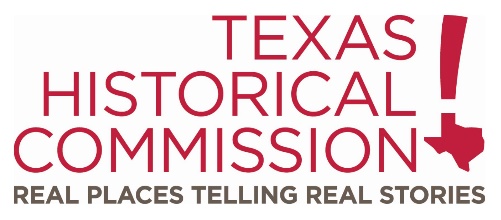 PO Box 12276, Austin, TX 78711Need assistance? Contact Jaclyn Zapata, 512.475.2692, chcoutreach@thc.texas.govName of your countyNameMailing addressCell phone numberHome/office phone numberEmail addressCHC website (if applicable)Name  Cell phone numberEmail addressProvide the number of CHC appointees in 2023.Number of volunteer hoursCHC meetingsCommittee meetingsBalance carried over from 2022:Annual county allocation (not including money for museums):County money allotted for museums (passing through CHC):Any other money issued by county (one-time amount for special projects):CHC fundraising proceeds:Grant money provided to CHC (private, local, state, or federal):Donations provided to CHC (partners, nonprofits, private):“Membership” dues (though not recommended, some CHCs request dues):Hotel Occupancy Tax Revenue provided to CHC (if not included above):
Any other money not included above:CHC Orientation Video (THC website)Friends of the THC grant writing workshop THC 2023 Real Places ConferenceTexas Heritage Trails regional nonprofitsTHC marker workshop or webinarPreservation TexasTHC cemetery workshop or webinarTexas State Historical Association annual meetingTHC museum workshop or webinarTexas Association of Museums annual meetingTHC Archeological Stewards trainingTexas Archeological Society Other training opportunities (specify in comment box below)Other training opportunities (specify in comment box below)Other training opportunities (specify in comment box below)